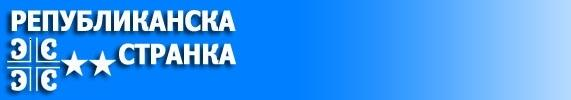 					    UKIDANJE ZAKONA O DRŽAVLJANSTVU SRBIJEREPUBLIKANSKA STRANKABroj: 010/2015-65 Dana: 05.10.2015 god.JAGODINA 					USTAVNI SUD SRBIJE									BEOGRAD 	Shodno odredbama Člana 2,  36,  38,  46,  169  i  170.  Ustava  Republke Srbije;  Medjunarodnog  prava  i  Evropske  konvencije,  Republikanska Stranka podnosi  				USTAVNU  ŽALBU - TUŽBU	Protiv  Republike  Srbije,  sa  sedišem  u  Beogradu ZA OCENU I PROGLAŠENJE NEUSTAVNIM ZAKONA O DRŽAVLJANSTVU REPUBLIKE SRBIJE,  (Sl. Glasnik RS. Br.135/2004  i  Br. 50/2007)  i  svih  ostalih  dopuna  i  izmena  zakona  i  podzakonska  akta  i  Zakona  o  Dvojenom  državljanstvu,   donetih  od  Neovlašćene  Narodne  Skupštine  Republike  Srbije  i  Njenih  ogranaka. OBAVEZA:  Da  ocenu  ustavnosti  i  proglašenje  neustavnim  Zakona  o  državljanstvu  iz  koga  proističe  i  Zakon  o  dvojnom  državljanstvu,  OCENE  I  UTVRDE  sudije,  Državljani  Republike  Srbije,  čije  državljanstvo  datira  od  01.01.1918  godine,  tako  da  ako  u  sastavu  Ustavnog  suda  Srbije  radi   „Jedan  sudija“  državljanin Srbije, onda   će  On,  kao  jedinka,  doneti  odluku  po  ovom  zahtevu,  u roku od 30. Dana,  bez  učešća  ostalih  sudija.					O b r a z l o ž e nj e 	Raspadom  Jugoslavije,  prestalo  je, po  sili  zakona, da  postoji  „Yugoslovensko  državljanstvo“,  pa  je  Svaki  stanovnik  Jugoslavije  stekao  NOVO  državljanstvo,  koje  su  imali  Njegovi  preci  do  1918.  Godine,  -  godine  nastanka  Jugoslavije.	Tako  je  lice  nacionalnosti: „Slovenac“  postao  državljanin  Slovenije;  „Hrvat“ postao državljanin Hrvatske;  „Bosanac“  postao  državljanin  BiH;  „Crnogorac“ postao državljanin Crne Gore;  „Makedonac“  postao  državljanin  Makedonije  i  „Srbin“ postao  državljanin  Srbije,  bez  obzira  gde  je  živao  i  gde  danas  živi  na teritoriji bivše Jugoslavije  ili  van  zemlje.  To  je  Fakat.!	Usled toga,  SVE  države  bivše  Jugoslavije  UKINULE  su  „POLITIČKO  PRAVO“  svim  nedržavljanima  svojih  država,  pa  i  svim  Srbima,  počev  od  Slovenije  do  Makedonija.  To  je  uslovilo  veliki  broj  iseljenika.	Svi  „Oni“  bez  <Političkog  prava>  mogli su, uz odobrenje  Izvršnog  Saveta  Parlamenta  Republike,  na  pr., Slovenije, da  ostanu kao stranci u Sloveniju ako su posedovali nepokretnost – stan, kuću, zemlju – u Sloveniji ili se bavili nekim privatnim biznisom  i  tretirani su kao „Stranci“ sa „B“ – borvišnom vizom. 	Slovenija  je  oduzela   od  oko   27.000.  lica  „Političko  pravo“ Gradjanima – Nedržavljanima Slovenije pa je  12.000.  Srba  PROTERANO  iz  Slovenije, shodno odredbama  Medjunarodnog prava.	Crna  Gora  je  u  prvih  nekoliko  meseci  oduzela  „Političko pravo“ od  70.000. Srba, od kojih je preko  40.000.  Srba  PROTERANO  iz Crne Gore, sa istih razloga kao i Slovenija. 	To su učinile sve ostale Republike bivše Jugoslavije  SEM  SRBIJE. 						~~~	Na taj način Republika Srbija prestala je da postoji kao „Suverena država“ Državljana Republike Srbije, jer njen sastav u Parlamentu, Vladi i svim ešalonima Republike Srbije preko  80%  čine  Stranci - Nedržavljani  Republike Srbije što Srbiju čini <Porobljenom državom>,- 	-sve  „Protivno“ Ustavu i svim zakonima Srbije;  Medjunarodnom pravu;  Evropskoj  konvenciji  za  ljudsko  pravo  i  Rezoluciji  Parlamentarne Skupštine Saveta  Evrope  Broj:  1546. od 17 aprila 2007 godine, koji podrazumeva: 	<APSOLUTNI  LEGALITET  SKUPŠTINE – PARLAMENTA  SVEKE  DRŽAVE, PONIŠTAVANJEM   IZBORA   I   ODLUKA  -  AKO  SE  UTVRDI  DA  JE  U  PARLAMENTU  BIRANO  LICE, KOJE  NIJE  DRŽAVLJANIN  TE  DRŽAVE>, - 	-što  Narodnu  Skupštinu, Vladu  Republike  Srbije  i  sve  ostale  državne  Resore  čini   NELEGALNIM  USTANOVAMA   a   Njihov   „SASTAV“  NEOVLAŠĆENIM  LICIMA,  koji  NEMAJU  KREDIBILITET  kako  u  Srbiji  tako  i  u  Svetu, -	-što  donete  Zakone  o  Državljanstvu  čini:NEVAŽEĆIM  PRAVNIM  AKTOM  -  NEVAŽEĆOM  ISPRAVOM -  KOJA  SE  MORA  ODMAH  PONIŠTITI,  kao  i  svi  drugi  Zakoni,  Uredbe,  Odluke  i  dr.  podzakonska  akta,  počev  od  rasprada Jugoslavije a  naročito  od  2000.  godine,  pa nadalje,  srazmerno izlasku država iz  sastava bivše Jugoslavije.						~~~	Nedržavljani  iz  sastava  NELEGALNOG  Parlamenta, Vlade i drugih Resora Republike Srbije  NISU  OVLAŠĆENA  LICA  i  NE mogu  izdati  državljanstvo  SEBI  niti  drugim  stranim  državljanima,  pa  svaka  ISPRAVA  izdata  od  neovlašćenih  lica  NELEGALNOG  Parlamenta  i njegovih  ogranaka  predstavlja  FALSIFIKAT,  koji  se  mora  odmah  oduzeti.	Srbija  NEMA  ugovor  o  dvojnom  državljanstvu  sa  Federacijom  BiH;   sa  Republikom  Hrvatskom; sa  Republikom  Slovenijom; sa  Republikom  Crnom  Gorom;  nema  ugovor  sa  Republikom  Makedonijom.  	Srbija NEMA ugovor o dvojnom državljanstvu ni sa jednom zemljom Sveta. 	Neovlašćena  lica  iz NELEGALNOG Parlamenta Republike Srbije (Pravnog  lica),  što  čini  Republiku  Srbiju  NEPOSTOJEĆIM  PRAVNIM  LICEM u  Zemlji  i  Svetu,  NE mogu NI  JEDNOM  LICU  Republike  Srbije  ili  nedržavljaninu Srbije  IZDATI  ni  jednu  Ispravu  a  još  manje  Ne  mogu  izdati  „Dvojno državljanstvo“,  koje  je  nepoznato  u  Medjunarodnom  pravu,  Povelji Ujedinjenih Nacija, Evropske Konventije i Konvencije EU za ljudsko pravo.		Upis  državljanstava  ili  izdavanje  ličnih  isprava  za  Dvojno državljanstvo  uopšte,  predstavlja SAMOVOLJU  neovlašćenih  lica  iz  NELEGALNE  - nepostojeće Narodne skupštine i njenih ogranaka,  vršenjem  zloupotrebe  na  štetu Gradjana-Državljana Srbije, koje svoje državljnstvo Srbije nastavljaju od 1 Januara 1918 godine. 						~~~	DRŽAVLJANSTVO  ili  „B“ VIZU - NEdržavljanima Republike Srbije – Strancima – u Srbiji  IZDAJE isključivo;	IZVRŠNI  SAVET  REGULARNOG PARLAMENTA (PRAVNOG LICA) REPUBLIKE SRBIJE I  NIKO  VIŠE.	Izvršni Savet Parlamenta Srbije donosi Rešenje o usvajanju ili odbijanju zahteva stranaca  za dobijanje državljanstva Srbije i ako je  Zahtev usvojen po primerak rešenja dostavlja Ministarstvu unutrašnjih poslova Srbije  i  Matičnoj  službi nadležnoj za  mesto prijavljenog  boravka  stranog  lica  koje je dobilo državljanstvo Srbije.	Ni u jednoj zemlji Sveta policija NE izdaje državljanstvo stranim državljanima.	Policijske uprave izdaju „Uverenje o državljanstvu“ već  upisanim državljanima Srbije i ništa više. Na osnovu tog uverenja  i  drigih  isprava  izdaju se „Lične isprave“. 	Postojeće i DRUGO = DVOJNO DRŽAVLJANSTVO, dobijeno od dve različite države, NEMA pravne važnosti jer je protivrečno samom sebi zato što:	Jedno Lice, Jedna ispava, Jedno Političko Pravo, Jedan glas u celom Svetu.	Drugo državljanstvo, pored postojećeg, dobijeno od neke druge države NEMA snagu Lične isprave i smatra se falsifikovanom ispravom jer je PROTIVNA Fakatu:	Jedno Lice, Jedna ispava, Jedno Političko Pravo, Jedan glas u celom Svetu. 	Dakle, drugo-dvojno- državljanstvo NE podrazumeva državnost - „Političko pravo“ vlasnika  takve  Isprave, jer takvo lice formalno-pravno  NE  POSTOJI  i  Ta lica NEMAJU pravo GLASA u zemlji koja im je izdala takvu ispravu niti bilo koje drugo pravo koje imaju regularni Državljani te zemlje. 	Briga o državljanima Srbije, koji su postali državljani drugih država u kojima rade i žive,  propisana je u odredbama Zakona o državljanstvu, koje Negiraju potrebu i postojanje Drugog-dvojnog državljanstva.						~~~	Amerika i NATO, da bi povećali broj šiptara-albanaca u AP Kosovo i Metohija, izmislili su  „Dvojno“ državljanstvo, koje je neregularna-nepostojeća Policija u Kosovo i Metohiju izdavala Dvojno državljanstvo Republike Srbije albancima iz Makedonije, iz Crne Gore i sa teritorije  Srbije, pa su od 1.100 porodica  i  240.000. albanaca u KiM,  uvećali   broj  albanaca na  360.000. pa  je  sa  387.000.  srba  i  manje brojnih  drugih  naroda,  broj  stanovnika  u KiM  1981.  godine  iznosio 801.000. stanovnika. 	Takvu prljavštinu primenjuju Nedržavljani Srbije, koji čine sasav NELEGALNOG  Parlamenta  i  njegovih  ogranaka,  prema  državljanima  Srbije. 	To je nadalje neizdrživo i  apsolutno  NEDOPUSTIVO. 						~~~	Napomena: Ustavni sud svih zemalja (sem Amerike) NE SUDI.	Ustavni sud svake zemlje UTVRDJUJE  USTAVNOST  napadnutih  odluka – ako  je  Zakon  donet  u  okviru  Ustava,  Povelji  UN  iz  koje  sledi  Medjunarodno  pravo  i  postojećih Evropskih  konvencija,  onda je napadnuta odluka „Ustavna“ i valja je potvrditi a zahtev za njeno ukidanje odbiti  ali  ako  je  utvrdjeno  da  je  napadnuta  isprava  Protivustavna  valja  usvojiti  zahtev  za  njen  poništaj  i napadnutu ispravu   proglasiti   Protivustavnom  i  bez  pravne  važnosti i to odlukom „Presuda“.	Ustav  postoji  da  vi  USTAVIO-ZAUSTAVIO-  svaku odluku Parlamenta i njegovih  ogranaka donetu na štetu naroda i države i to pravilo važi u svim državama Sveta. 	Analogno izntom, nepobitnom, činjeničnom stanju,  Molimo  Veće  Ustavnog  suda  Republike  Srbije  da  donese  						P R E S U D U	USVAJA SE zahtev Republikanske Stranke Broj:..... /2015, pa se Zakoni o državljanstvu Republike Srbije (Sl. Glasnik RS. br. 135/2004  i  br. 50/2007), sve  dopune  i  izmene  ovih  zakona  i  sve  Uredbe  i  Odluke  Parlamenta  i  Njenih  ogranaka  donete  primenom  napadnutih  Zakona  o  državljanstvu,  PROGLAŠAVJU  NEUSTAVNIM  PRAVNIM  AKTOM  i  isključuju  iz  pravnog  saobraćaja  Republike  Srbije.   Dovršeno.											Predsednik										        Vasilije Nikolić s.r.Ukoliko odluka ne bude doneta u roku od 30. Dana  ili ukoliko odluka Ustavnog suda  bude  negativna (protivustavna) po ovom podnesku,  istog  dana biće podnet  APELAT  Medjunarodnom sudu pravde i krivične prijave protiv izvršilaca.	DN/A: elektronskom poštomUstavnom sudu Srbije.